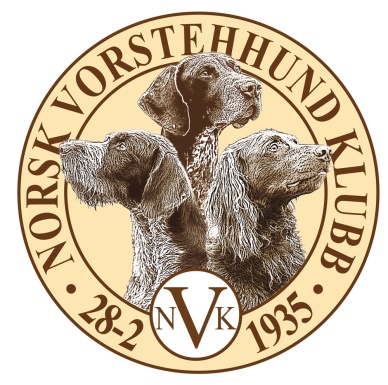 Årets hunder NVK Buskerud 2022  ÅRETS JAKTHUND UK:
KV Sogneexpressens VNS Clara eier Hans Petter Blokkum

ÅRETS JAKTHUND AK:KV Suldælens Aes Urho eier Wenche Dørmænen

ÅRETS UTSTILLINGSHUND UK:SV LA-Sera Boss eier Toril Weum EkjordÅRETS UTSTILLINGSHUND AK:LV Langvassåsens A-Senna eier Ole Kristian Hesthagen(Holleiaprøven legges til grunn)Distriktsmester APPORT UK:
KV Rypesteggens Grappa eier Rune JohannesenDistriktsmester APPORT AK:KV Suldølens Aes Urho eier Wenche Dørmænen…